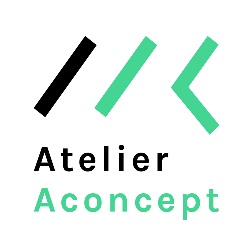 BibliothèqueJoinville-le-Pont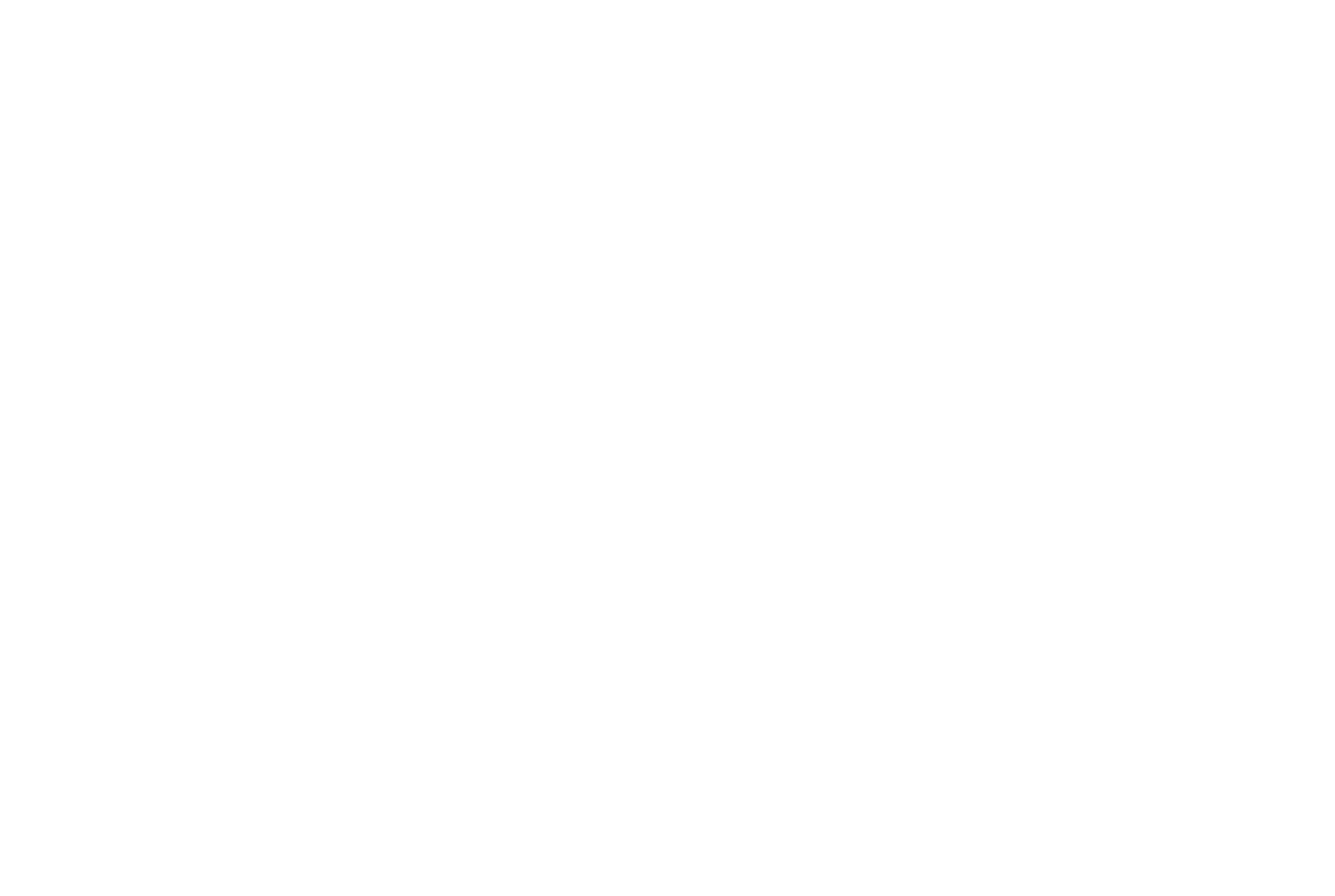 Réhabilitation 

Maître d’ouvrage Ville de Joinville-le-Pont
Missions Maîtrise d’œuvre de conception, d’exécution et mobilier

Description Lumière naturelle, vue sur la Marne et bois blond participent à l’ambiance paisible de l’ensemble architectural. La bibliothèque est déployée sur 2 niveaux. L’accès s’effectue par l’intermédiaire d’une avancée vitrée sur toute la hauteur, véritable percée visuelle sur la Marne. L’alternance de lames de bois soulignent les courbes de la paroi tout en offrant une acoustique douce. Cette acoustique est renforcée dans les espaces intimes de lecture. Les espaces de détente quant à eux sont baignés de lumière naturelle.    Réflexions environnementales :  Isolation thermique par l'intérieur avec la fibre de bois et double vitrage. Aménagement du mobilier et revêtement en bois et le sol en liège.  Aménagement d'un espaces extérieurs végétalisés et éclairage nature. 

Stade de l’opération Livré en 2019
Montant des travaux 2700000 € ht
SU 1200 m²

BET
Betem (TCE), Gulliver (Scénographe), Le Confort Acoustique (Acoustique)

Spécificités 
Réhabilitation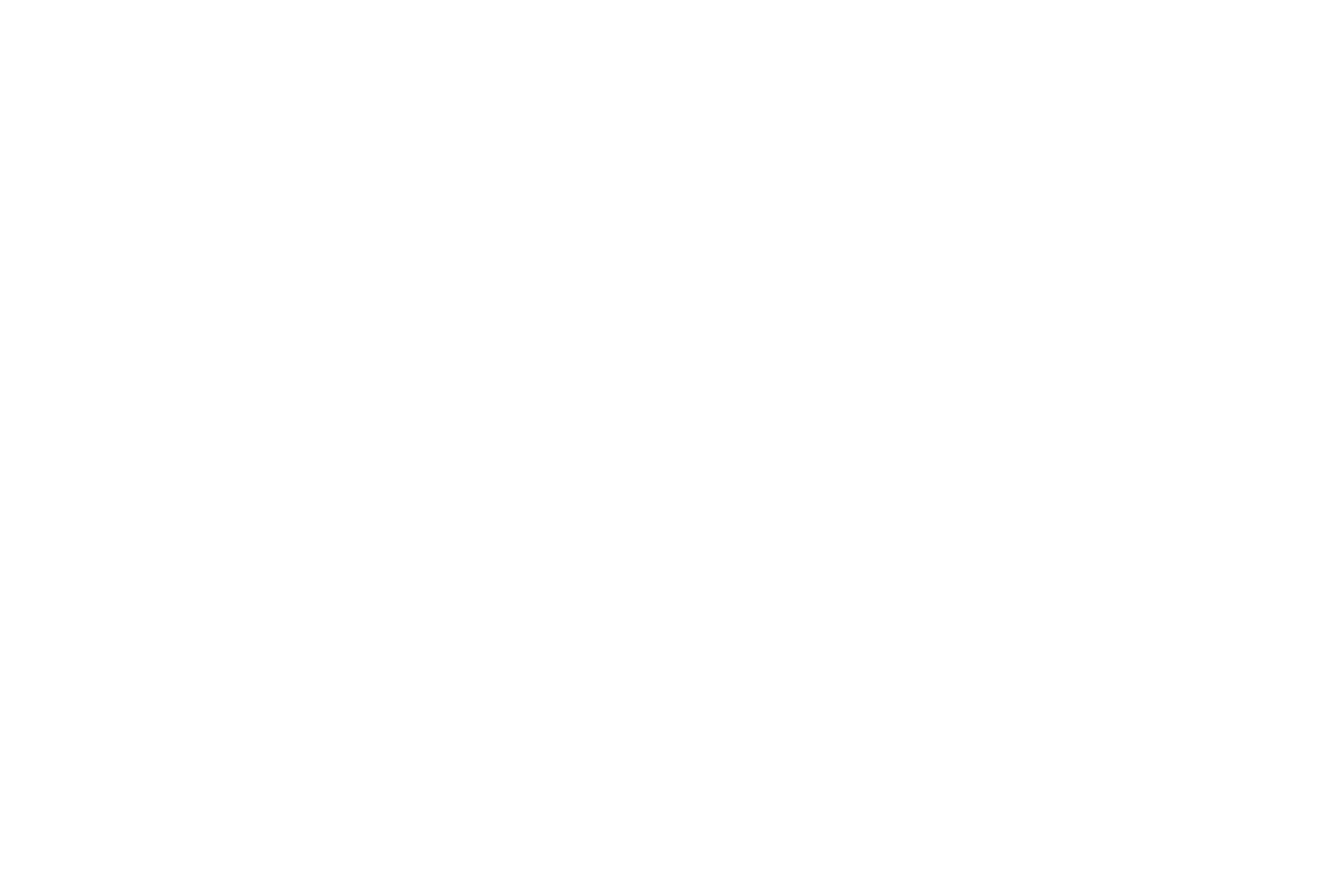 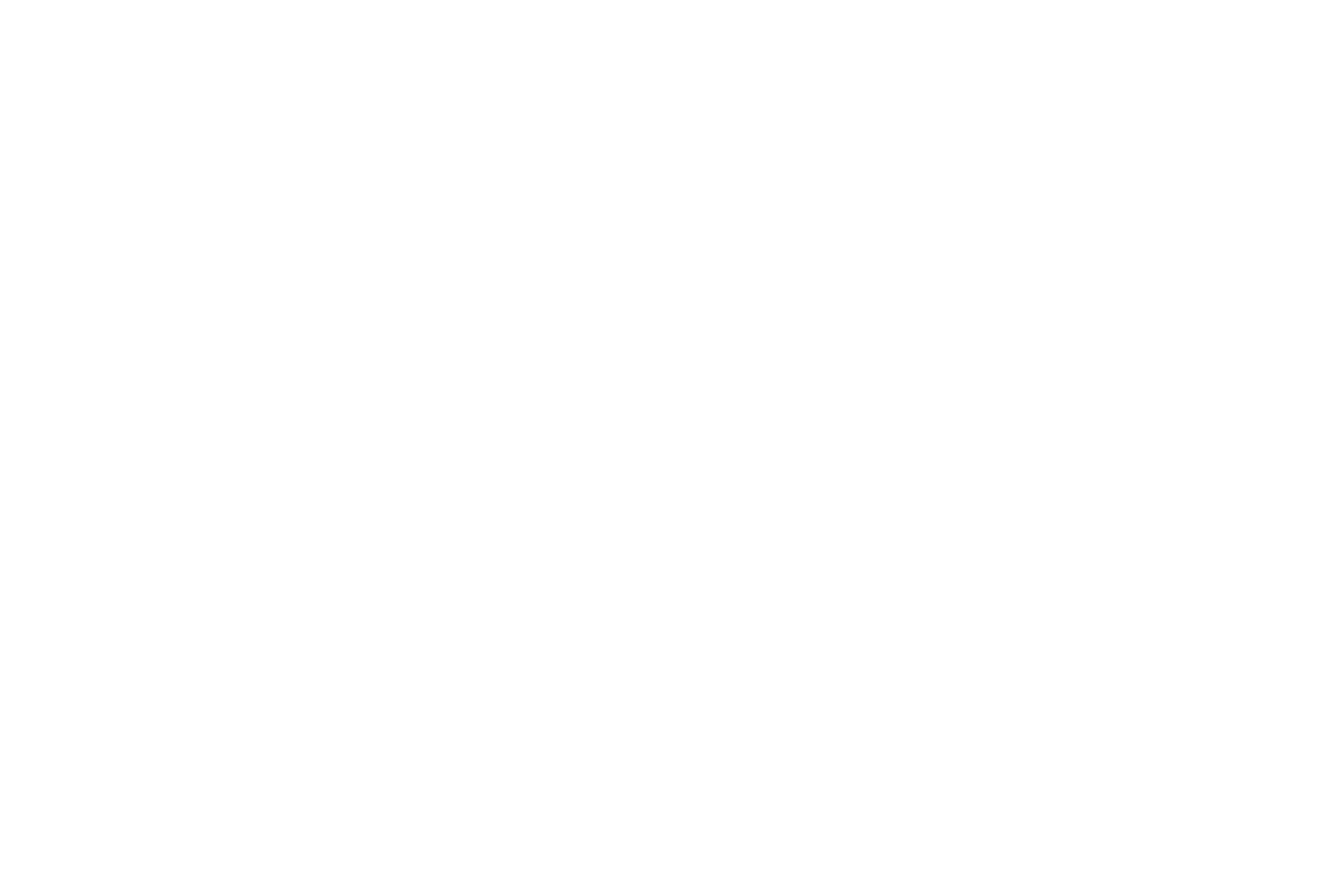 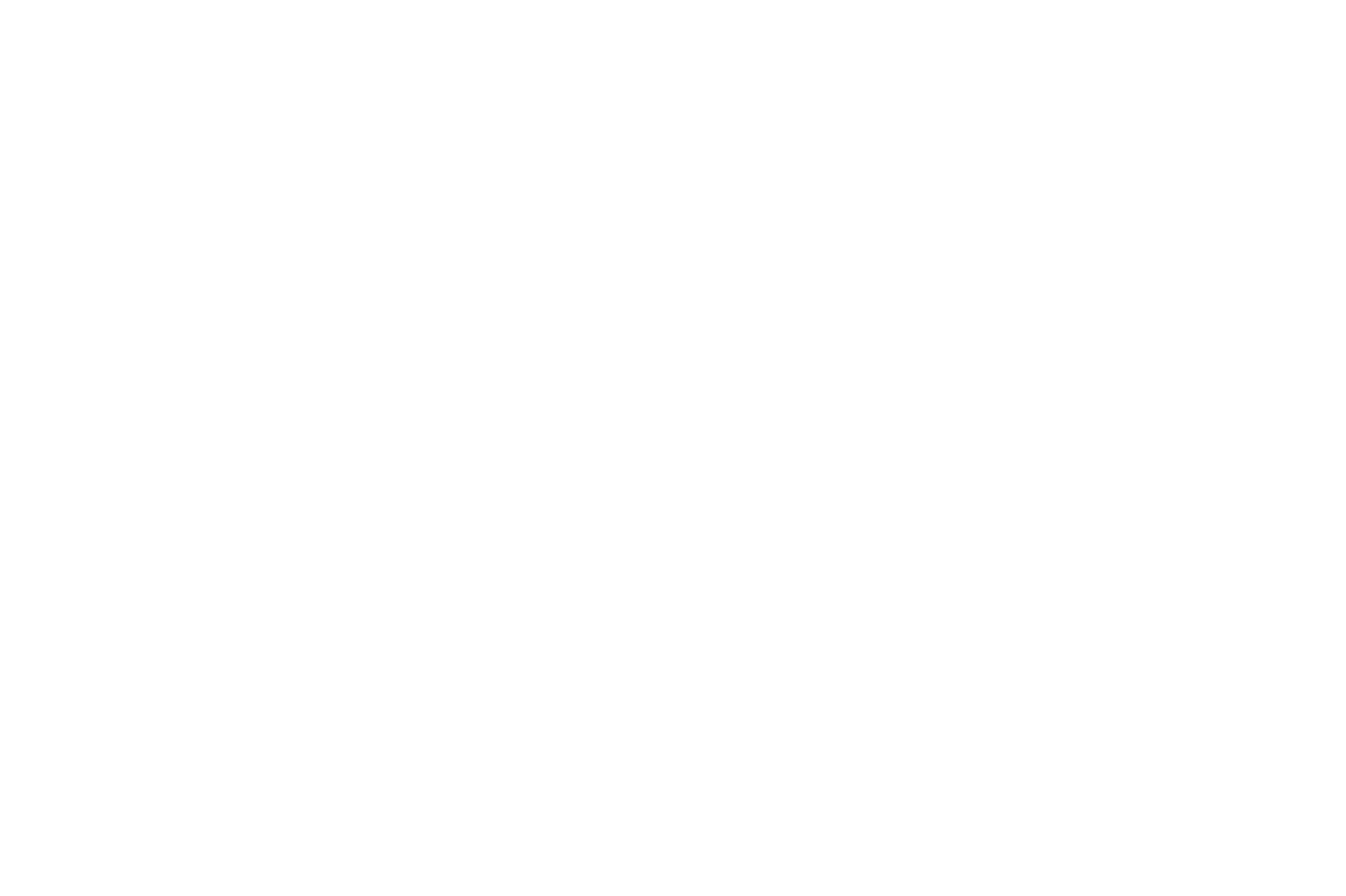 